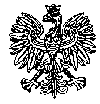 KOMENDA  WOJEWÓDZKA  POLICJIz siedzibą w RadomiuSekcja Zamówień Publicznych	ul. 11 Listopada 37/59,      26-600 Radomtel. 47 701 31 03		tel. 47 701 20 02       Radom, dnia 17.05.2024r.ZP – 1309/24	     WYKONAWCYInformacja z otwarcia ofertdotyczy postępowania o udzielenie zamówienia publicznego ogłoszonego na dostawę
w trybie przetargu nieograniczonego w przedmiocie zamówienia  pn. Kompleksowa dostawa paliwa gazowego- gazu ziemnego wysokometanowego dla potrzeb jednostek Policji garnizonu mazowieckiego                                    Nr wew. postępowania  14/24Zamawiający - Komenda Wojewódzka Policji z siedzibą w Radomiu, działając na podstawie art. 222  ust. 5 ustawy z dnia 11 września 2019r. Prawo zamówień publicznych ( t.j Dz. U. z 2023r. poz. 1605 z późn. zm.) informuje, iż w wyznaczonym przez Zamawiającego terminie tj. do dnia 17.05.2024r., do godziny 11:00 – wpłynęło 2  oferty  w przedmiotowym postępowaniu prowadzonym za pośrednictwem platformazakupowa.pl pod adresem: https://platformazakupowa.pl/pn/kwp_radom       Nazwy albo imiona i nazwiska oraz siedziby lub miejsca prowadzonej działalności gospodarczej albo miejsca zamieszkania Wykonawców, których oferty zostały otwarte, ceny lub koszty zawarte w ofertach:Oferta nr 1Hexa Telecom Sp.zo.oul. Wołoska 9 02-583 Warszawa Zadanie nr 1Cena brutto-  1 294 111,69 zł Zadanie nr 2Cena brutto – 15 151,12 zł Oferta nr 2 UNIMOT ENERGIA I GAZ Sp.z.o.o ul. Aleje Jerozolimskie 142 A02-305 WarszawaZadanie nr 1Cena brutto – 1 244 065,82 zł Zadanie nr 2Cena brutto – 26 441,63 zł         Z poważaniemKierownikSekcji Zamówień PublicznychKWP z s. w RadomiuJustyna KowalskaInformację z otwarcia ofert opublikowano na platformie zakupowej Open Nexus, pod adresem www.platformazakupowa.pl/pn/kwp_radom w dniu  17.05.2024Opr. E.P.G